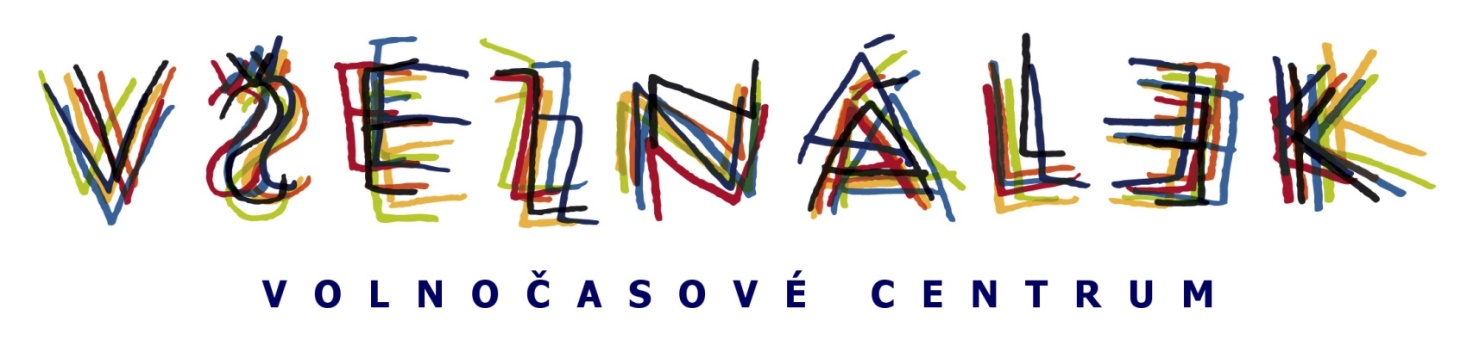 PŘIHLÁŠKA NA KURZ Aj pro žáky 2. stupně ZŠKurzy budou probíhat jednou týdně. Termín zahájení kurzu a pravidelný čas konání bude upřesněn. (Po dohodě všech účastníků.)Minimální počet přihlášených nutných pro otevření kurzu – 3 studenti.Cena jedné lekce (45 minut) je 150,- Kč. Půlroční kurz má 13 lekcí. Půlroční kurzovné je (1950,- Kč). Po odevzdání přihlášky (lze zaslat naskenovanou přihlášku e-mailem, nebo předat osobně) bude vystavena faktura a poslána mailem či osobně předána. Uhrazením faktury je rezervováno místo pro Vaše dítě. Po domluvě lze také zaplatit hotově. V odůvodnitelných případech a na základě potvrzení lékaře (pokud dítě chybí 3 lekce za sebou) je vrátných 80 % uhrazené částky z každé lekce.Více informací na Iva@vasvseznalek.cz (Iva Kamínková), tel. +420 776 327 204 nebo na www.vasvseznalek.cz.SOUHLAS S POŘÍZENÍM A POUŽITÍM FOTOGRAFIÍSouhlasím se zveřejněním fotografií svého dítěte pro propagační účely centra Všeználek. Zveřejnění fotografií se týká webových stránek a jiných materiálů v rámci propagace (Kostelecký zpravodaj, aj.).                   ANO                       NESouhlasím se zasíláním novinek týkajících se volnočasového centra Všeználek.                        ANO                       NE…............................................................................................................................................................                                         PŘIHLÁŠKAAJ PRO II. STUPEŇ ZŠ  Jméno a příjmení dítěte:..............................................................................................................Bydliště:......................................................................................................................................Jméno a příjmení zákonného zástupce:.......................................................................................Kontakt na rodiče (zák. zástupce): E-mail:.................................................................................                                                        Tel.:......................................................................................Po skončení odchází dítě:        samo domů     -     dítě bude vyzvedávánoSouhlasím s účastí dítěte na kurzu anglického jazyka v centru Všeználek.….................................................................................                              podpis a datum